КОНСПЕКТНепосредственно-образовательной деятельности в подготовительной группеОбразовательная область «Художественное творчество»Тема: «Яблоко Нартов»                                                                                                   Воспитатель по ИЗО                                                                                                           Кайтмазова З.А.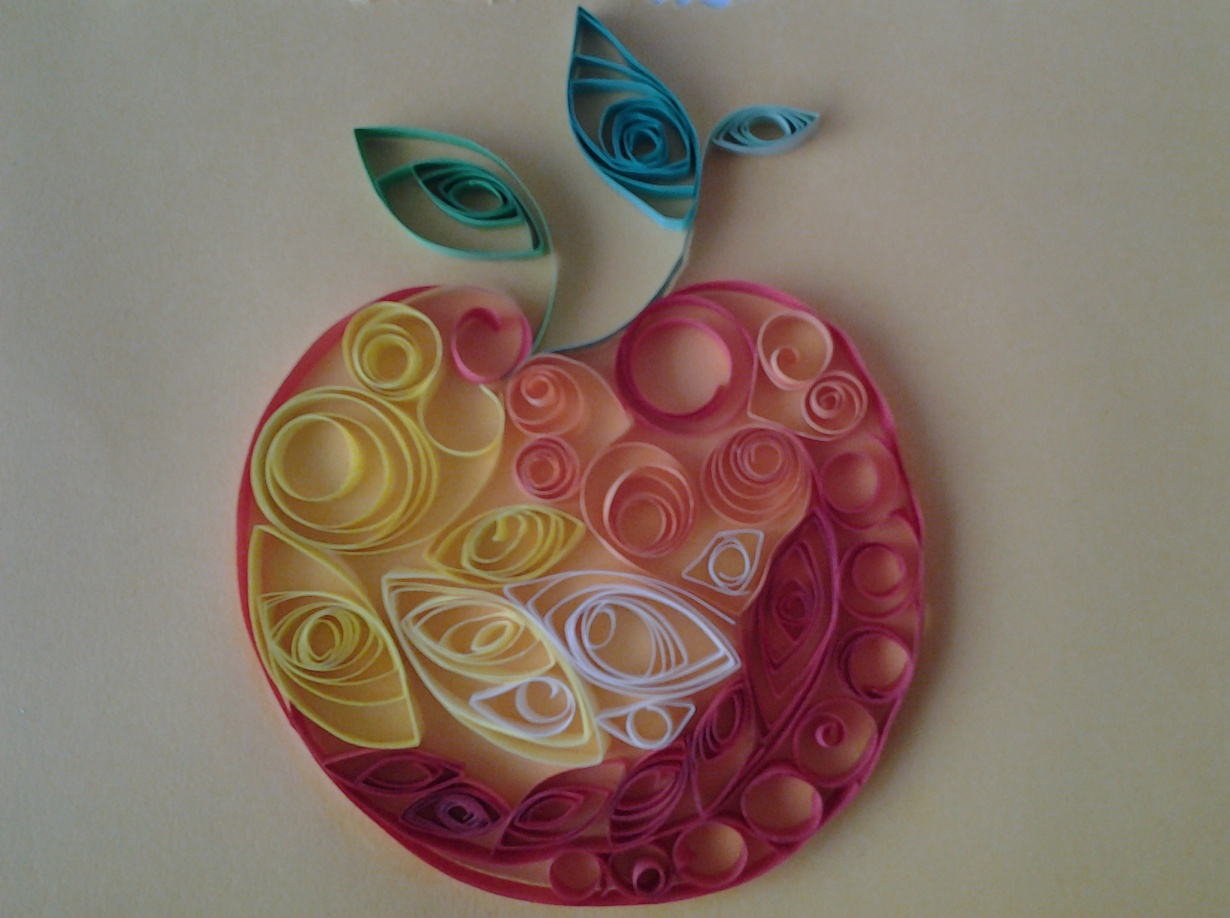 Задачи:Образовательные: - учить детей использовать знания, умения и навыки при решении познавательных задач;- расширять знания об истоках национальной культуры;- в процессе обсуждения систематизировать, ранее полученные и вновь приобретенные знания (текстовые, иллюстративные, видео) из истории   национальной культуры;- обучать  детей различным приемам работы нетрадиционной техники из  различных материалов; - создавать композиции из индивидуальных работ;-  сохранять и развивать у ребенка целостность картины мираРазвивающие:- развивать коммуникативные навыки при объединении детей в  творческие группы- развивать внимание, логическое и пространственное воображение;-  развивать мелкую моторику рук и глазомер; - развивать художественный вкус, творческие способности и фантазии детей.Воспитательные: - воспитывать интерес к искусству квиллинга;  - формирование дружеских и доброжелательных отношений ;- совершенствовать трудовые навыки;-  формировать культуру труда, учить аккуратности;Интеграция образовательных областей:Область «Здоровье»: сохранение и укрепление физического и психического здоровья детей;Область «Социализация»: приобщение к элементарным общепринятым нормам и правилам взаимоотношения со сверстниками и взрослыми; формирование гражданской принадлежности, патриотических чувств;Область  «Коммуникация»: развитие свободного общения с взрослыми и детьми; развитие всех компонентов устной речи детей (лексической стороны, грамматического строя речи, произносительной стороны речи; связной речи (диалогической и монологической форм) и различных формах и видах детской деятельности;Область  «Познание»:сенсорное развитие; развитие познавательной продуктивной деятельности; формирование целостной картины мира, расширение кругозора детей;Область  «Чтение художественной литературы»: приобщение к словесному искусству, в том числе развитие художественного восприятия и эстетического вкуса;Область «Художественное творчество»:развитие продуктивной деятельности детей, развитие детского творчества»Развивающая среда: рамки с готовыми шаблонами яблок, клей, кисти, элементы из бумаги выполненные в технике квиллинг, макет дерева выполненного из различных работ детей, экран, корзина с яблокамиМетодические приемы: Беседа, рассказ воспитателя, рассматривание слайдов с изображением картин национальных художников, использование художественного слова, сюрпризный момент, индивидуальная работа по ходу занятия, подведение итогаХод образовательной деятельности:Вос-ль: Дорогие ребята! Сегодня у нас необычный день. Мы с вами отправимся в сказочную, волшебную страну, где живут наши знакомые герои из легенд о Нартах.Акто такие Нарты?Дети: (отвечают)Вос-ль:  Интересно, с кем из них мы встретимся сегодня. А поможет нам в этом волшебная музыка. Закройте глазки и послушайте.(звучит музыка из мультфильма «Волшебная свирель»)Вос-ль: Вот мы и оказались в стране мудрых и сильных Нартов, а вы, ребята, потомки этого великого народаВос-ль:  Ребята, скажите, а что заволшебная мелодия сейчас звучала, из какой легенды.Дети: Волшебная свирель.Вос-ль: А кто главный герой этой легенды?Дети: АцамазВос-ль: Верно ребята (слайд)Вос-ль: А почему свирель называлась волшебной?  Дети (отвечают)Вос-ль: А что еще умел Ацамаз делать так же искусно, как  играть на свирели?Дети (отвечают)(слайд)(беседа на примере картины М.Туганова «Пир Нартов»Вос-ль : Ребята, я загадаю вам загадку, а вы должны отгадать, о каком  нартовском герое идет речь? (звучит тихая мелодия, идут слайды с горными пейзажами)Вос-ль: Пришел из сказки к вамМогучий булатный воин, нарт отважный.Вы помните, наверное, случай,Как закалил себя однажды,Курдалагон – кузнец небесныйНемалосилы приложилЧтоб стал булатный нарт чудесный И много подвигов свершил.Вос-ль: Вы вспомнили, кто этот нарт?Дети: Батрадз.Вос-ль: Верно Батрадз. (слайд)Вос-ль: А чем он отличался от других Нартов?Обратить внимание детей на одежду БатрадзаДети (отвечают)           (звучит музыка)Вос-ль:  Раз мы находимся в волшебной стране, это означает, что здесь происходят всевозможные чудеса и даже горы раздвигаются.Вос-ль: Ребята, а хотите в этом убедиться?(звучит музыка ветра, вос-ль взмахом руки раздвигает ширмы и открывается  вид на центр.стену с  макетом  дерева.)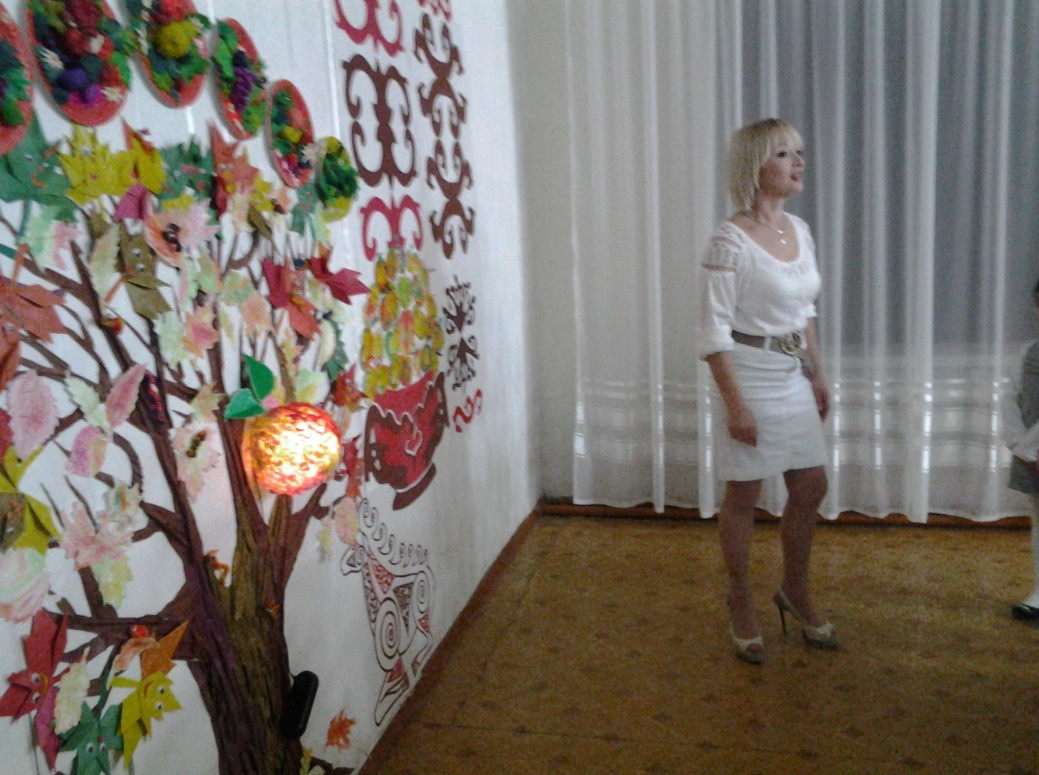 Вос-ль: Какое сказочное дерево ! Правда, ребята?! Из какой легенды оно?Дети: Яблоко НартовВос-ль: Вы, наверное, хорошо помните, каким свойством обладало это яблоко?Дети (отвечают)Вос-ль: А сейчас предлагаю вам выложить каждому свое яблоко из элементов осетинского орнамента в технике квиллинг.Но прежде чем начать работу, давайте встанем в круг и произнесем следующие слова: Вот волшебное яблоко                        ( руки высоко над головой)Ты попробуй, сорви,                               (встают на носочки)Соком жизни наполненоДля потомков его сохрани.(руки прижимают к груди)Если с другом случилось несчастье(поворачиваются друг к другу)Если друг оказался в бедеПротяни ему яблокосчастья                (поворачивают руки ладонями вверхЭто счастье  ему и тебе (протягивают руки друг другу)(Дети садятся за столы и выполняют работу, тем временем на экране идут слайды с предварительной работы)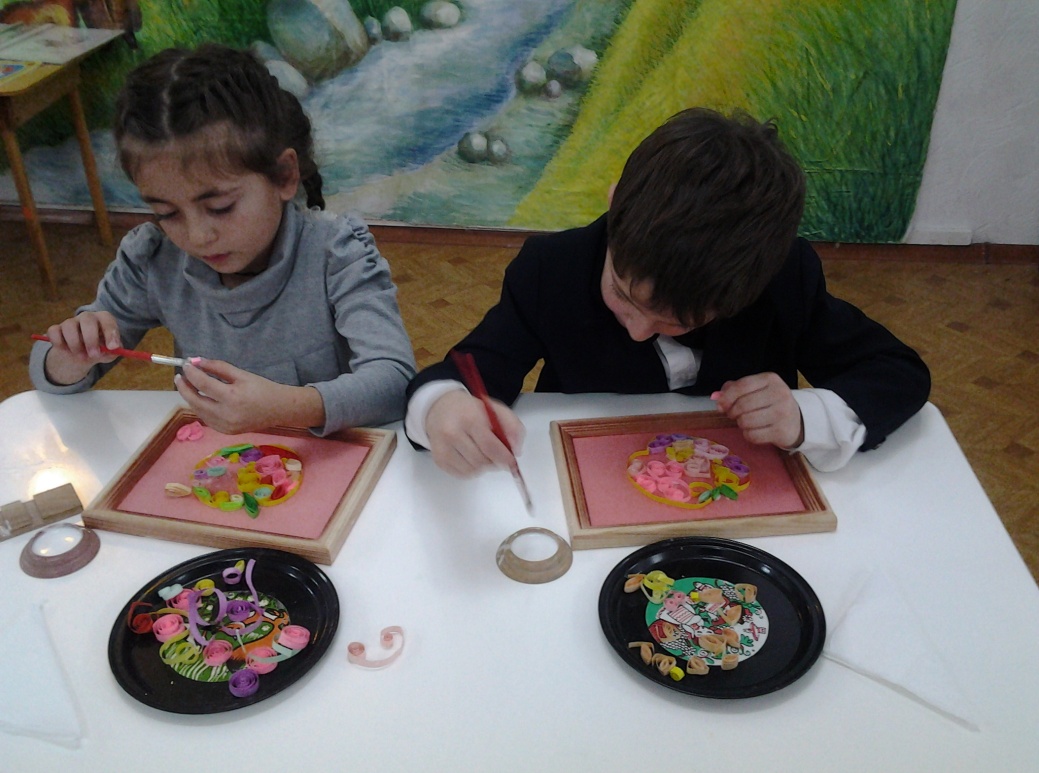 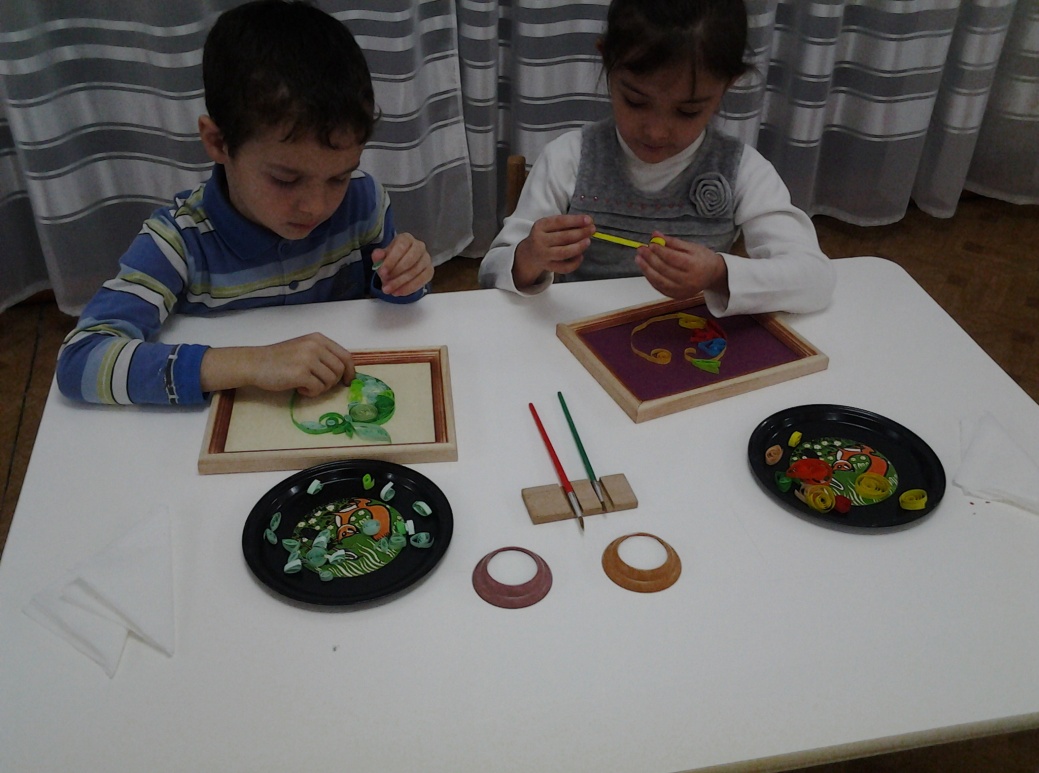 Вос-ль по окончании работы: Полюбуйтесь этими  замечательными работами. Молодцы! Все справились.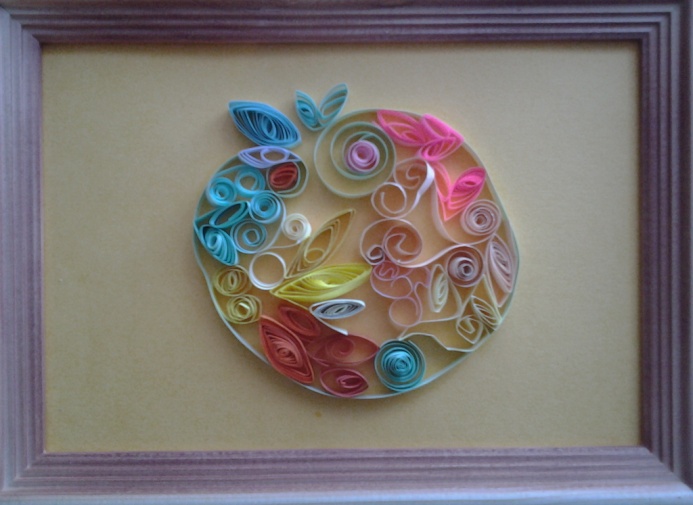 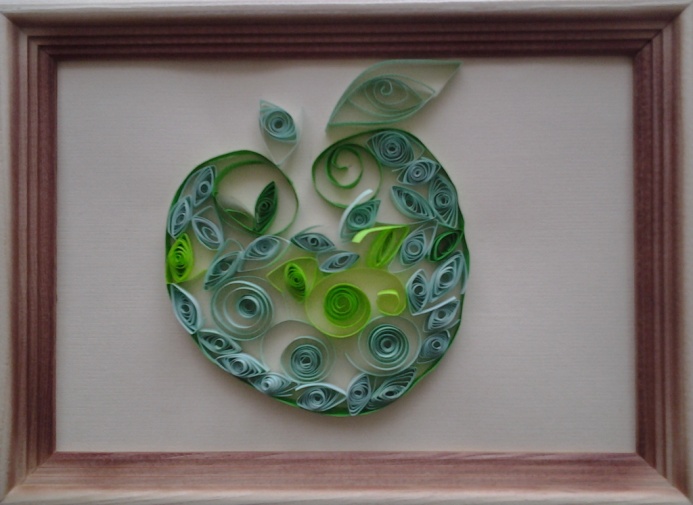 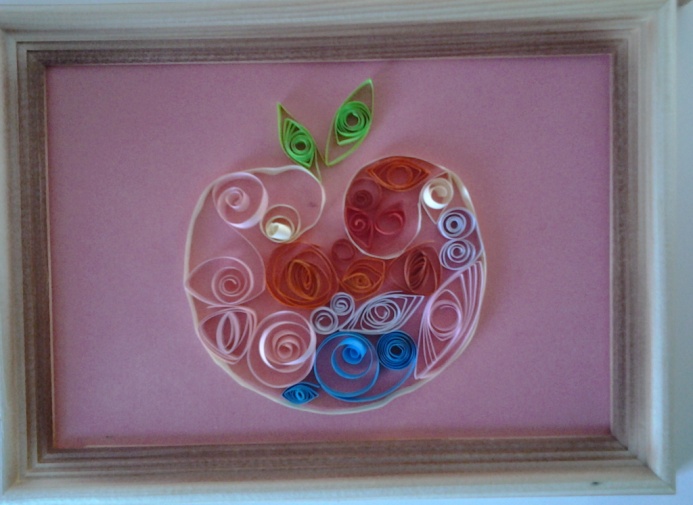 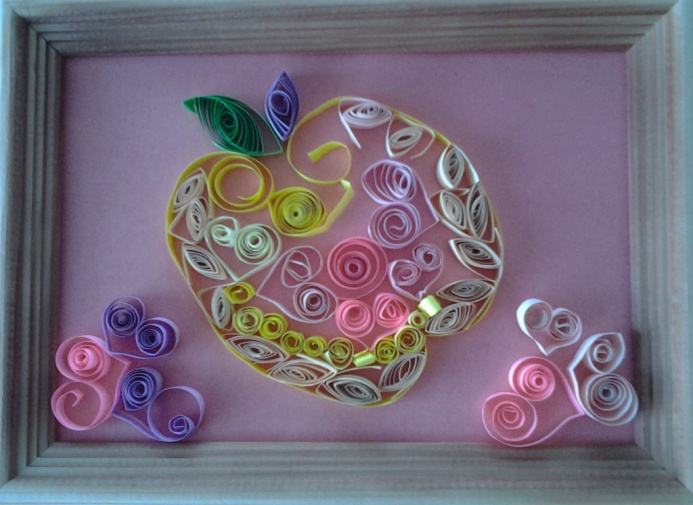 (подносит детям корзину с яблоками )Посмотрите как много яблок у меня в корзине!Это необычные яблоки , а из страны Нартов, которые мы возьмем  с собой. А теперь закройте глаза и волшебная музыкасвирели перенесет нас  домой . 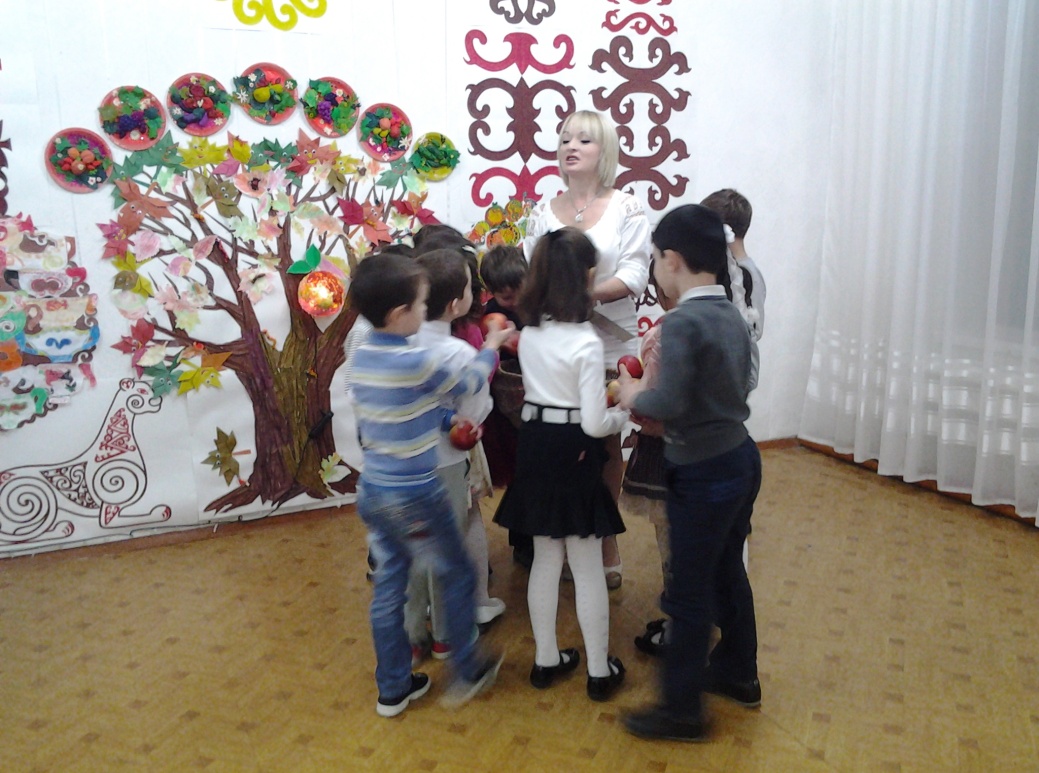 Вос-ль: Вот мы и дома! Вам понравилось наше путешествие. А теперь давай те угостим наших гостей этими целительными яблоками из страны Нартов и пожелаем им быть всегда здоровыми и счастливыми.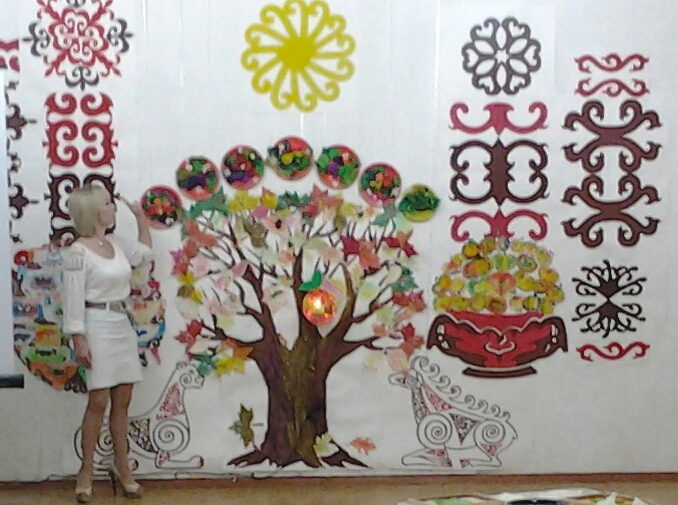 